Уважаемые родители!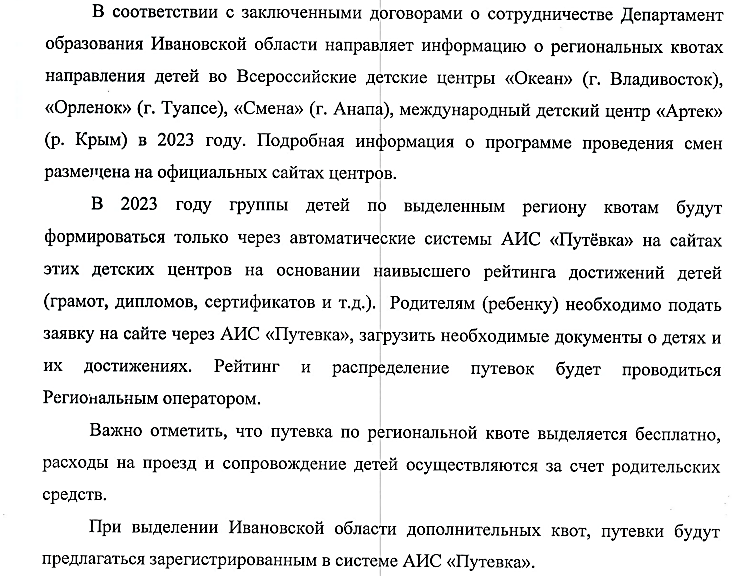 